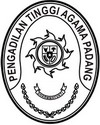 Nomor	: W3-A/       /KU.00/X/2022               Padang, 14 November 2022Lampiran	: 1 (satu) rangkapPerihal	: Permohonan Penambahan Anggaran APBN-P 2023 
Pengadilan Agama Lubuk BasungYth. Sekretaris Mahkamah Agung RICq. Kepala Biro PerencanaanDi	JakartaAssalamu’alaikum, Wr. Wb.Sehubungan dengan Surat Ketua Pengadilan Agama Padang Nomor W3-A17/2045/KU.01/XI/2022 11 November 2022 perihal Permohonan Penambahan Anggaran APBN-P Tahun 2023 dengan ini kami teruskan surat permohonan tersebut berupa:Renovasi dan Perluasan Gedung Kantor 		Rp 199.189.100Pembangunan Pagar Kantor				Rp 312.420.000 Demikian disampaikan, dengan harapan untuk dapat disetujui. Atas perhatiannya diucapkan terima kasih.   	Wassalam	Sekretaris Idris Latif, SH, MHTembusan :Ketua Pengadilan Tinggi Agama Padang sebagai laporan;Ketua Pengadilan Agama Lubuk Basung.